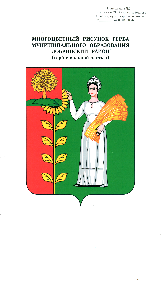 КОНТРОЛЬНО-СЧЁТНАЯ КОМИССИЯДОБРИНСКОГО МУНИЦИПАЛЬНОГО РАЙОНАЛИПЕЦКОЙ ОБЛАСТИ РОССИЙСКОЙ ФЕДЕРАЦИИАналитическая справкаоб исполнении районного и консолидированного бюджетов Добринского муниципального района за 1 полугодие 2017 года.п.ДобринкаАналитическая справка Контрольно-счётной комиссии Добринского муниципального района на отчет об исполнении бюджета Добринского муниципального района подготовлена на основании данных управления финансов администрации Добринского муниципального района и администраций сельских поселений сельсоветов.Общие итоги исполнения районного бюджета за 1 полугодие 2017 года.По данным управления финансов администрации Добринского муниципального района, доходы районного бюджета составили 331425,8 тыс. руб.  или 55,2% к утвержденным годовым назначениям в сумме 600462,7 тыс. рублей, расходы – 301418,4 тыс. руб. или 47,8% к утвержденным годовым назначениям в сумме 630520,7 тыс. рублей, профицит – 30007,4 тыс. рублей.По сравнению с первым полугодием 2016 года доходы районного бюджета увеличились на 9355,8 тыс. рублей или 2,9%, расходы увеличились на 27307,4 тыс. рублей или 10%. Доходы районного бюджета.По итогам первого полугодия 2017 года в районный бюджет поступило доходов, с учетом безвозмездных перечислений из других бюджетов, в сумме 331425,8 тыс. рублей.Исполнение доходной части районного бюджета отражено в Приложении №1 к настоящей Аналитической справке.Структура доходов районного бюджета за первое полугодие 2017 года в сравнении с аналогичным периодом 2016 года представлена в таблице №1:Доходы районного бюджета по сравнению с соответствующим периодом прошлого года.Таблица №1(тыс. рублей)Доходы районного бюджета за первое полугодие 2017 года на 60,1% сформированы за счет безвозмездных поступлений, объем которых, по сравнению с соответствующим периодом 2016 года увеличился в абсолютной величине на 33798,4 тыс. рублей. Доля налоговых доходов составляет 26,3%, неналоговых доходов – 13,6%.Данные о поступлении налоговых доходов отражены в таблице №2.Таблица №2(тыс. рублей)Приведенные в таблице данные показывают, что в первом полугодии 2017 года по сравнению с аналогичным периодом 2016 года поступление налоговых доходов снизилось на 28,8% за счет снижения поступлений НДФЛ с выплаченных дивидендов по ООО «Восход» (за 6 месяцев 2016 года – 51,3 млн. руб., за 6 месяцев 2017 года – 22,1 млн. руб.). Фактическое поступление неналоговых доходов за отчетный период текущего года в сравнении с первым полугодием 2016 года представлено в таблице №3:Таблица №3(тыс. рублей)По сравнению с первым полугодием 2016 года неналоговые доходы увеличились на 10776,2 тыс. рублей или 31,3%.Увеличение наблюдается практически по всем видам доходов, за исключением платы за негативное воздействие на окружающую среду, снижение на 52,4%.В структуре неналоговых доходов наибольший удельный вес занимают доходы от использования имущества, находящегося в государственной и муниципальной собственности – 80,0%.Фактические безвозмездные поступления за отчетный период текущего года в сравнении с первым полугодием 2016 года представлены в таблице №4:Таблица №4(тыс. рублей) По сравнению с первым полугодием 2016 года объем безвозмездных поступлений увеличился на 33798,4 тыс. рублей или на 20,4% и составил 199126,1 тыс. рублей.Наибольший удельный вес в общем объеме безвозмездных поступлений составляют субвенции бюджетам бюджетной системы РФ – 178071,0 тыс. рублей или 89,4%.Расходы районного бюджета.За первое полугодие 2017 года расходы районного бюджета исполнены в сумме 301418,4 тыс. рублей или на 47,8% к утвержденным годовым назначениям 630520,7 тыс. рублей. По сравнению с аналогичным периодом 2016 года расходы увеличились на 27307,4 тыс. рублей или на 10%. Наиболее низкий процент исполнения годового плана по расходам отмечается по разделам:- «Дорожной хозяйство (дорожные фонды)» - 9,6%;- «Национальная безопасность и правоохранительная деятельность» - 22,8%.Районный бюджет за первое полугодие 2017 года сохранил социальную направленность. Расходы районного бюджета на социальную сферу составили 241159,9 тыс. рублей или 80,0% от всех расходов. По сравнению с первым полугодием 2016 года расходы на социальную сферу увеличились на 13860,3 тыс. рублей или 6,1%.Исполнение районного бюджета по разделам классификации расходов отражено в Приложении №1 к настоящей Аналитической справке.Муниципальные программы.Решением Совета депутатов Добринского муниципального района от 15.12.2016г. №115-рс «О районном бюджете на 2017 год и на плановый период 2018 и 2019 годов» предусмотрены расходы на реализацию 6 муниципальных программ в объеме 584974,3 тыс. рублей. Финансирование муниципальных программ за отчетный период составило 274930,7 тыс. рублей или 47,0% от утвержденного годового плана.Исполнение муниципальных программ Добринского района за счет средств бюджетаТаблица №5(тыс. рублей)Муниципальный долг Добринского района.Долговые обязательства муниципального района состоят из бюджетных кредитов, полученных из областного бюджета.Объем муниципального долга Добринского района по состоянию на 01.07.2017 год составил 16400,0 тыс. рублей. За отчетный период произошло снижение долговых обязательств на 5000,0 тыс. рублей. Изменение объема и структуры муниципального долга представлены в Таблице №6.Таблица №6(тыс. рублей)Муниципальный долг Добринского района, сложившийся на 1 июля 2017 года не превышает предельного объема долга, установленного ст.107 Бюджетного кодекса Российской Федерации.Основные показатели исполнения консолидированного бюджета Добринского муниципального района за первое полугодие 2017 года.По состоянию на 1 июля 2017 года в консолидированный бюджет с учетом безвозмездных поступлений из бюджетов других уровней поступило доходов в сумме 410105,3 тыс. рублей, что составляет 54,3% от утвержденного годового плана (754640,0 тыс. рублей).Расходная часть бюджета исполнена в сумме 377826,4 тыс. рублей или 47,2 % от утвержденного годового плана (800161,9 тыс. рублей).Исполнение доходной и расходной частей консолидированного бюджета Добринского муниципального района за первое полугодие 2017 года отражено в Приложении №2 к настоящей Аналитической справке.Доходы консолидированного бюджета.По итогам первого полугодия 2017 года в консолидированный бюджет района поступило доходов, с учетом безвозмездных поступлений, в сумме 410105,3 тыс. рублей. По сравнению с соответствующим периодом прошлого года поступления в доходную часть увеличились на 14794,2 тыс. рублей или на 3,7%.Налоговые и неналоговые доходы консолидированного бюджета составили 173321,7 тыс. рублей и занимают в общем объеме поступлений 42,3%. Их доля в сравнении с соответствующим периодом прошлого года уменьшилась на 6,6% при снижении поступлений на 19957,0 тыс. рублей.При годовом плане налоговых и неналоговых доходов сельских поселений Добринского муниципального района 69279,2 тыс. рублей, за первое полугодие 2017 года фактически поступило в бюджет 41022,0 тыс. рублей.Наиболее высокие проценты выполнения к годовому плану по поступлению налоговых и неналоговых доходов отмечаются в сельских поселениях:-Демшинский сельсовет – 198,7%,-Каверинский сельсовет – 96,8%,-Дубовской сельсовет – 76,5%,-Хворостянский сельсовет – 67,0%,-Добринский сельсовет – 64,8%,-Богородицкий сельсовет – 60,2%.Наиболее низкий процент выполнения плана наблюдается в следующих сельских поселениях:-Мазейский сельсовет – 13,5%,-Березнеговатский сельсовет – 21,4%,-Тихвинский сельсовет – 29,5%.Анализ поступлений налоговых и неналоговых доходов сельских поселений Добринского муниципального района показал, что наибольшее увеличение поступлений за первое полугодие текущего года по сравнению с аналогичным периодом 2016 года наблюдается в сельских поселениях: Демшинский сельсовет на 392,7% или 3262,1 тыс. рублей, Дубовской сельсовет на 139,7% или 1446,3 тыс. рублей, Хворостянский сельсовет на 131,5% или 404,0 тыс. рублей, Среднематренский сельсовет на 120,2% или 187,2 тыс. рублей, Каверинский сельсовет на 103,8% или 988,4 тыс. рублей.Снижение поступлений наблюдается в сельских поселениях: Новочеркутинский сельсовет на 57,4% или 3505,4 тыс. рублей, Березнеговатский сельсовет на 49,7% или 489,4 тыс. рублей, Мазейский сельсовет на 28,3% или 100,7 тыс. рублей, Верхнематренский сельсовет на 17,2% или 170,8 тыс. рублей.Расходы консолидированного бюджета Добринского муниципального района.За первое полугодие 2017 года расходы консолидированного бюджета исполнены в сумме 377826,4 тыс. рублей или на 47,2% от годового плана.В сравнении с аналогичным периодом прошлого года объем расходов консолидированного бюджета в 2017 году увеличился на 46454,4 тыс. рублей и составил 114,0% к прошлому году.За первое полугодие 2017 года наиболее низкий процент исполнения расходной части консолидированного бюджета отмечается по разделам:- «Дорожное хозяйство (дорожные фонды)» - 9,3%,- «Национальная безопасность и правоохранительная деятельность» - 22,5%,- «Национальная оборона» - 32,1%,- «Сельское хозяйство и рыболовство» - 36,7%.Наиболее высокий процент исполнения отмечается по разделу «Жилищно-коммунальное хозяйство» - 59,7%.Анализ исполнения расходной части сельскими поселениями Добринского муниципального района показал, что за первое полугодие текущего года сельскими поселениями в целом расходы исполнены на 76408,0 тыс. рублей или на 45,0% от годового плана (169641,2 тыс. рублей).Анализ расходов сельских поселений Добринского муниципального района показал, что наибольшее снижение расходной части за первое полугодие текущего года, по сравнению с аналогичным периодом 2016 года, произошло по сельским поселениям Верхнематренский сельсовет на 10,4 тыс. рублей или 0,4%, Новочеркутинский сельсовет на 702,8 тыс. рублей или 12,5%.Увеличение расходов произошло по остальным 16-ти сельским поселениям, но наибольшее увеличение по сельским поселениям Тихвинский сельсовет на 81,1% или 1584,6 тыс. рублей, Богородицкий сельсовет на 38,2% или 2577,9 тыс. рублей, Добринский сельсовет на 23,8% или 4528,7 тыс. рублей.Текущая задолженность по бюджетным кредитам областному бюджету по состоянию на 1 июля 2017 года составляет 6000,0 тыс. рублей (сельское поселение Богородицкий сельсовет), районному бюджету – 7062,0 тыс. рублей, в том числе сельское поселение Добринский сельсовет – 1000,0 тыс. рублей, сельское поселение Нижнематренский сельсовет – 1030,0 тыс. рублей, сельское поселение Пушкинский сельсовет – 1300,0 тыс. рублей, сельское поселение Хворостянский сельсовет – 500,0 тыс. рублей, сельское поселение Мазейский сельсовет – 245,0 тыс. рублей, сельское поселение Петровский сельсовет – 1237,0 тыс. рублей, сельское поселение Тихвинский сельсовет – 1750,0 тыс. рублей.Приложение:Исполнение районного бюджета на 01.07.2017 года.Исполнение консолидированного бюджета Добринского муниципального района на 01.07.2017 года.Председатель Контрольно-счётнойкомиссии Добринского муниципальногорайона Липецкой области                                                                           Н.В.Гаршина     Приложение №1Исполнение районного бюджета на 01.07.2017 года.(тыс. рублей)Приложение №2Исполнение консолидированного бюджета Добринского муниципального района на 01.07.2017 года.(тыс. рублей)2016 год2016 год2016 год2017 год2017 год2017 годОтклонение факта 2017г. к 2016г.Годовой планФакт 1 полугодия%Годовой планФакт 1 полугодия%Отклонение факта 2017г. к 2016г.1.Налоговые доходы209512,6122325,358,4174554,187106,549,9-35218,82.Неналоговые доходы71262,034417,048,366638,345193,267,810776,23.Безвозмездные поступления352046,9165327,747,0359270,3199126,155,433798,4Всего:632821,5322070,050,9600462,7331425,855,29355,8Налоговые доходы1 полугодие 2016 года1 полугодие 2017 годаОтклонение Темп роста %Налог на доходы физических лиц92258,760414,2-31844,565,5Акцизы по подакцизным товарам18323,315122,4-3200,982,5Налоги на совокупный доход10031,810074,442,6100,4Прочие налоги, пошлины и сборы 1711,51495,5-216,087,4в т.ч. госпошлина1711,51495,5-21687,4Итого122325,387106,5-35218,871,2Неналоговые доходы1 полугодие 2016 года1 полугодие 2017 годаОтклонение Темп роста %Доходы от использования имущества, находящегося в гос. и муниципальной собственности30606,836176,05569,2118,2Проценты, полученные от предоставления бюджетных кредитов 10,02,1-7,921,0Плата за негативное воздействие на окружающую среду330,9157,5-173,447,6Доходы от продажи материальных т нематериальных активов362,8532,3169,5146,7Штрафные санкции, возмещение ущерба1380,86581,35200,5476,6Прочие неналоговые доходы1725,71744,018,3101,1Итого34417,045193,210776,2131,3Безвозмездные поступления1 полугодие 2016 года1 полугодие 2017 годаОтклонение Темп роста %Безвозмездные поступления от других бюджетов бюджетной системы РФ, в т.ч.164703,3198675,133971,8120,6- дотации15485,715485,7- субсидии2609,94357,51747,6167- субвенции160384,8178071,017686,2111,0- иные межбюджетные трансферты1708,6760,9-947,744,5Прочие безвозмездные поступления624,4416,4-208,066,7Доходы от возврата остатков субсидий и субвенций прошлых лет111,4111,4Возврат остатков субсидий и субвенций прошлых лет-76,8-76,8Итого165327,7199126,133798,4120,4Наименование муниципальной программыГодовой планКассовый расход% исполнения плана«Создание условий для развития экономики Добринского муниципального района на 2014-2020 годы»3109,0372,412,0«Развитие социальной сферы Добринского муниципального района на 2015-2020 годы»95870,547681,749,7«Обеспечение населения Добринского района качественной инфраструктурой и услугами ЖКХ на 2014-2020 годы»85014,215222,817,9«Создание условий для обеспечения общественной безопасности населения и территории Добринского муниципального района на 2014-2020 годы»5548,5944,817,0«Развитие системы эффективного муниципального управления Добринского муниципального района на 2014-2020 годы»25974,217366,366,9«Развитие образования Добринского муниципального района на 2015-2020 годы»369457,9193342,752,3Итого584974,3274930,747,0По состоянию на 01.01.2017По состоянию на 01.01.2017По состоянию на 01.07.2017По состоянию на 01.07.2017Отклонение (+,-)Сумма Доля %Сумма Доля %Отклонение (+,-)Районный бюджет15400,07210400,063-5000,0Бюджеты сельских поселений6000,0286000,0370Итого 21400,010016400,0100-5000,0 ДОХОДЫПлан 2017 годФактическое исполнение на 01.07.17г.% исполнения к годовым назначениям 2017г..Фактическое исполнение на 01.07.16г.Темп роста факта 2017г.к факту 2016г.НАЛОГОВЫЕ ДОХОДЫ174 554,187 106,549,9122 325,371,2Налоги на прибыль122 897,060 414,249,292 258,765,5Акцизы по подакцизным товарам30 991,115 122,448,818 323,382,5Налоги на совокупный доход15 870,010 074,463,510 031,8100,4Прочие налоги, пошлины и сборы4 796,01 495,531,21 711,587,4НЕНАЛОГОВЫЕ ДОХОДЫ66 638,345 193,267,834 417,0131,3Доходы от имущества, находящегося в государственной и муниципальной собственности55 781,236 178,164,930 606,8118,2Плата за негативное воздействие на окружающую среду715,0157,522,0330,947,6Доходы от продажи материальных и нематериальных активов468,0532,3113,7362,8146,7Штрафные санкции, возмещение ущерба6 000,06 581,3109,71 380,8476,6Прочие неналоговые доходы3 674,11 744,047,51 725,7101,1ИТОГО НАЛОГОВЫХ И НЕНАЛОГОВЫХ ДОХОДОВ:241 192,4132 299,754,9156 742,384,4Безвозмездные поступления - всего359 270,3199 126,155,4165 327,7120,4 ВСЕГО ДОХОДОВ:600 462,7331 425,855,2322 070,0102,9Превышение расходов над доходами (дефицит)-30 058,030 007,40,047 959,062,6   Р А С Х О Д ЫОбщегосударственные вопросы77 014,943 683,056,730 493,0143,3Национальная безопасность и правоохранительная деятельность (ЗАГС и ЕДДС)7 664,81 746,222,81 938,490,1Общеэкономические вопросы420,7191,445,5142,3134,5Сельское хозяйство и рыболовство (мероприятия по отлову и содержанию безнадзорных животных)141,651,936,7Государственная поддержка автотранспорта5 400,02 821,752,32 376,6118,7Дорожное хозяйство (дорожные фонды)61 713,55 914,89,68 025,573,7Другие вопросы в области национальной экономики - всего6 450,03 681,457,1288,31 276,9Жилищно-коммунальное хозяйство1 387,3530,438,21 938,427,4Образование399 165,0205 763,551,5196 728,3104,6Культура, кинематография37 562,220 727,155,214 572,9142,2Средства массовой информации3 063,41 632,053,31 603,9101,8Физическая культура и спорт1 518,0701,946,2730,196,1Социальная политика  -  всего28 999,313 967,448,215 268,391,5Обслуживание муниципального долга20,05,728,55,0114,0ВСЕГО РАСХОДОВ:630 520,7301 418,447,8274 111,0110,0 ДОХОДЫГодовые назначения 2017г.Фактическое исполнение на 01.07.17г.% исполнения к годовым назначениям 2017 г.Фактическое исполнение на 01.07.16г.Темп роста факта 2017г. к факту  2016г.НАЛОГОВЫЕ ДОХОДЫ240 868,2126 763,152,6157 463,380,5Налоги на прибыль138 242,067 958,449,2100 635,267,5Акцизы по подакцизным товарам30 991,115 122,448,818 323,382,5Налоги на совокупный доход38 852,132 532,983,728 636,8113,6Налоги на имущество27 903,09 639,734,58 148,4118,3Прочие налоги, пошлины и сборы4 880,01 509,730,91 719,687,8НЕНАЛОГОВЫЕ ДОХОДЫ69 603,446 561,566,935 815,2130,0Доходы от имущества, находящегося в государственной и муниципальной собственности58 236,537 240,563,931 700,1117,5Плата за негативное воздействие на окружающую среду715,0157,522,0330,847,6Доходы от продажи материальных и нематериальных активов968,0662,368,4416,6159,0Штрафные санкции, возмещение ущерба6 000,06 581,5109,71 460,8450,5Прочие неналоговые доходы3 683,91 919,752,11 906,9100,7Невыясненные поступленияИТОГО НАЛОГОВЫХ И НЕНАЛОГОВЫХ ДОХОДОВ:310 471,6173 321,755,8193 278,789,7Безвозмездные поступления -всего444 168,4236 783,653,3202 032,4117,2ВСЕГО ДОХОДОВ:754 640,0410 105,354,3395 311,1103,7Превышение расходов над доходами (дефицит)-45 521,932 278,9-70,963 939,150,5Р А С Х О Д ЫОбщегосударственные вопросы133 074,070 902,553,354 028,3131,2Национальная оборона1 582,2508,632,1508,6100,0Национальная безопасность и правоохранительная деятельность (пожарная безопасность, ЗАГС, ЕДДС)7 765,61 746,222,51 955,189,3Общеэкономические вопросы420,7191,445,5142,3134,5Сельское хозяйство и рыболовство (мероприятия по отлову и содержанию безнадзорных животных)141,651,936,7Государственная поддержка автомобильного транспорта5 400,02 821,752,32 376,60,0Дорожное хозяйство (дорожные фонды)62 404,95 792,69,33 127,1185,2Другие вопросы в области национальной экономики8 749,14 742,154,2801,1591,9Жилищно-коммунальное хозяйство39 550,923 595,559,721 245,6111,1Образование399 165,0205 763,551,5196 728,3104,6Культура и кинематография105 328,943 915,741,731 512,1139,4Средства массовой информации3 063,41 632,053,31 603,9101,8Физическая культура и спорт4 316,42 069,447,91 748,9118,3Социальная политика - всего29 162,014 084,648,315 524,690,7Обслуживание муниципального долга37,28,723,469,512,5ВСЕГО РАСХОДОВ:800 161,9377 826,447,2331 372,0114,0